Ryan Woods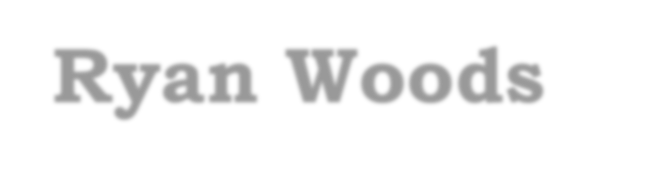 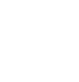 EMC(559) 288-4504	Height: 6’2rycwoods@outlook.com	Eyes & Hair: Dark BrownTHEATERTRAINING/EDUCATIONCalifornia State University, FresnoBachelor of Arts/Theatre Arts – Acting EmphasisSouthern Methodist UniversityMFA, ActingActing: Blake Hackler, Brad Myers, Thomas-Whitt Ellis, Kathleen McKinley, Michael ConnollyActing/Shakespeare/Text: Terry Miller, Rhonda Blair, Mikaela Feely-LehmannMichael Chekhov Technique: Joanna Merlin, Hugh O’Gorman, Ragnar Freidank, Marjo-Riikka Makela, Fern Sloan, Jessica Cerullo, Craig MathersImprov/Devised Work: Jacquelyn Landgraf, Eric Hunicutt, Monica Payne Mime/Commedia/Movement: Kim Rubenstein, Bill Lengfelder, Sara Romersberger, Ruth Griffin Apprenticeships: Williamstown Theatre Festival (2013), Kingsmen Shakespeare Festival (2015)SPECIAL SKILLSDialects/Accents: American Southern, British (standard, cockney), and others available upon request;AWARDSKennedy Center American College Theatre Festival National Finalist (2013)National Partners of American Theatre (NAPAT) Excellence in Classical Acting Award (2013)The Great SocietyBob Moses & OthersKevin MoriartyDallas Theatre CenterGloriaMiles & OthersChristie VelaDallas Theater CenterDraculaEnsembleJordan FeinWilliamstown TheatreMeasure for MeasureProvostMichael ArndtKingsmen ShakespeareRichard III1st Murderer/LovellRyan LeeKingsmen ShakespeareRomeo & JulietRomeoDaniel MooreWoodward ShakespeareSpring AwakeningHanschen RilowSkyler GrayCMT UndergroundTopdog/UnderdogLincolnThomas EllisLab School TheatreMary StuartMortimerBlake HacklerSMU TheatreIphigenia of AulisAgamemnonMichael ConnollySMU TheatreTwelfth NightDuke OrsinoJack GreenmanSMU TheatreOur Lady of 12st StreetRooftopDylan GuerraSMU TheatreOthelloOthelloBrad MyersCSU FresnoA Soldier’s PlayC.J. MemphisThomas EllisCSU FresnoRaceHenry BrownThomas-Whitt EllisCSU FresnoThe TempestArielKathleen McKinleyCSU FresnoServant of Two MastersSilvio LombardiRuth GriffinCSU FresnoClybourne ParkAlbert/KevinKathleen McKinleyCSU FresnoThe Arabian NightsHarun Al-RashidRuth GriffinCSU FresnoWonder of the WorldCaptain MikeBrad MyersCSU Fresno